2.2. Структура контрольной работы Контрольная работа должна состоять из следующих разделов: 1. Титульный лист.  2. Теоретическая часть: Ситуативные задания Ответ 3. Практическая часть. Тестовые задания 4. Список литературы, используемый для написания контрольной работы.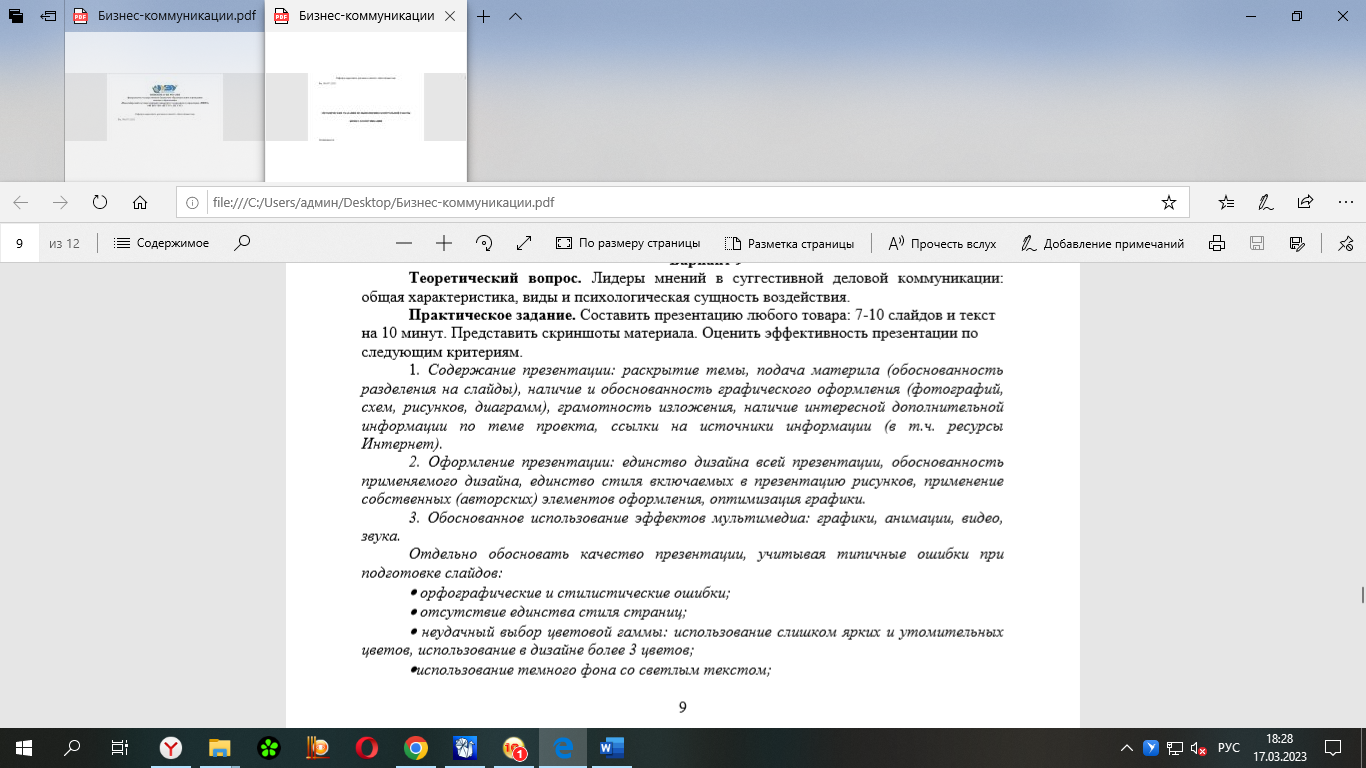 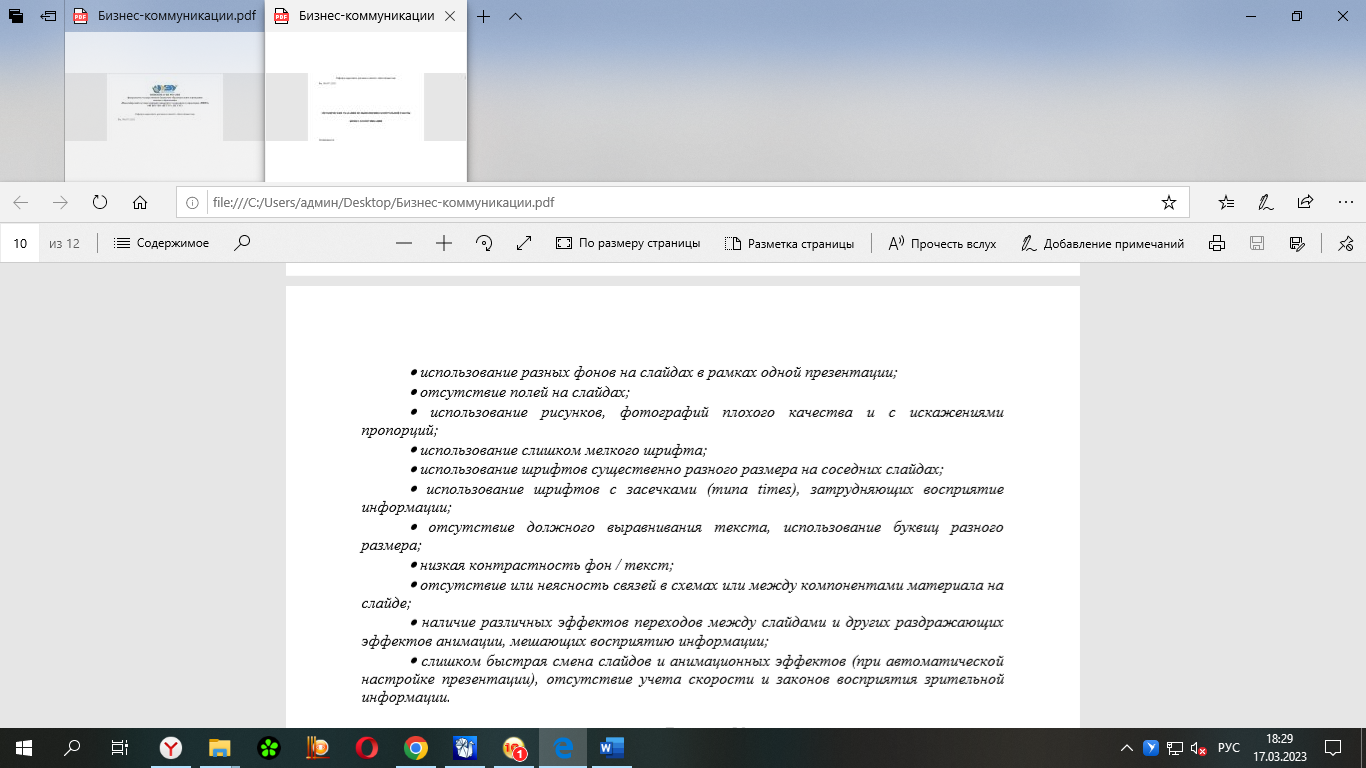 